Southern Counties Archery SocietyAffiliated to G.N.A.S.10th Junior & 2nd Senior WA1440 Tournament 2017Saturday 22nd July 2017World Record Status Hosted by  Archery Club RESULTS LISTVenue  Sports and Social Club, Runwell Chase, Wickford,  SS11 7XXRoundsLadies’ WA, Cadet Ladies’ WA, Gentlemen’s WA, Master’s WA, Metric Rounds I, II, III, IV, VJudgesMr Mike Pearce (Presiding), Mr Richard Pilkington (Director of Shooting),Mr Paul Clark, Mr Paul Body, Miss Tori MillLady ParamountMrs Marlene HutchinsTournament OrganiserPaul Tolson, 315 Parkhill Close, Corringham,       Tel: 01375 678737ScoringRoger & Tina Horley	01767 681991WeatherMild with sunny intervals in the morningbecoming cloudy with showers in the afternoon,light southerly wind,SCAS SENIOR WA1440 ROUNDSGENTS WA1440 - RECURVE GENTS GENTS WA1440 - COMPOUND GENTS GENTS WA1440 - LONGBOW GENTS GENTS WA1440 - BAREBOW GENTS SCAS SENIOR WA1440 ROUNDS Contd.LADIES WA1440 - RECURVE LADIES LADIES WA1440 - COMPOUND LADIES LADIES WA1440 - LONGBOW LADIES LADIES WA1440 - BAREBOW LADIES LADIES V I WA1440 - RECURVE V I LADIESSCAS JUNIOR WA1440 ROUNDSLADIES WA1440 - RECURVE CADET GENTSCADET LADIES WA1440 - RECURVE CADET LADIESSCAS JUNIOR WA1440 ROUNDS Contd.METRIC II - RECURVE JUNIOR GENTSMETRIC II - COMPOUND JUNIOR GENTSMETRIC III - RECURVE JUNIOR GENTSMETRIC III - RECURVE JUNIOR LADIESMETRIC III - COMPOUND JUNIOR GENTSMETRIC III COMPOUND JUNIOR LADIESMETRIC IV - RECURVE JUNIOR GENTSMETRIC IV – RECURVE JUNIOR LADIESSCAS JUNIOR WA1440 ROUNDS Contd.METRIC IV - COMPOUND JUNIOR LADIESMETRIC V - RECURVE JUNIOR LADIESCLUB TEAM RECURVE (3 Archers)  RECURVE (3 Archers) BEST GOLDWORST WHITE90 Metres90 Metres90 Metres70 Metres70 Metres70 Metres50 Metres50 Metres50 Metres30 Metres30 Metres30 MetresTotalTotalTotalForenameSurnameClub10sXsScore10sXsScore10sXsScore10sXsScore10sXsScore1KenHarperB’men of 202646330772311178334321312162AlexBody B’men41275823045229812233029712073JamieVosSevenoaks AC4025910277212739331416411234Pete HillWymondham 2023440279522638331919510955DannyHickman20248522653125811131421410856PaulWest2121850249312937231317410737LeeBarnesFakenham B’men00227312233027712531918610468ShamsulHussain0017620228312581133211649839PeterBrownHCA2018630253102145328711394010AronMaherOakfield Archers0013610209211677128810280011CliveAtkinsonAscham B’men001341063RTD10197RyanHoldenThanet A CDNSDNSDNSDNS000TerryStewartHCADNSDNSDNSDNS000JohnIonttonHCADNSDNSDNSDNS000PaulRamos B’menDNSDNSDNSDNS000TimDaviesDNSDNSDNSDNS00090 Metres90 Metres90 Metres70 Metres70 Metres70 Metres50 Metres50 Metres50 Metres30 Metres30 Metres30 MetresTotalTotalTotalForenameSurnameClub10sXsScore10sXsScore10sXsScore10sXsScore10sXsScore1JamesHowellMayflower Archers933251973391823392712351732413542JamesKingColchester & Dist1253221763391633372815352732913503CharlesMallion B’men81318164332195338309354731913424JasonPretlove Archers623202093361563322817352693413405LinkPowellColchester & Dist713191433301773372612350642313366JamesSinclair B’men103316146329139329258345622613197JacekPedziwaitrGNAS1343251013251143252211343562013188Joshua Uni61308104325175333268348591813149RichardMill B’men633081063219032032123565721130510DavidHallFakenham B’men42286113314833142183444416125811EricChan61285733081033191543393811125190 Metres90 Metres90 Metres70 Metres70 Metres70 Metres50 Metres50 Metres50 Metres30 Metres30 Metres30 MetresTotalTotalTotalForenameSurnameClub10sXsScore10sXsScore10sXsScore10sXsScore10sXsScore1EricMalletAbbey Bowmwn006800870013322232225202MarkNoak Hill Archers0083111171013810178315163BobAttilaOakfield Archers007000710012011179114404TonyMaherOakfield Archers006410990084211903143790 Metres90 Metres90 Metres70 Metres70 Metres70 Metres50 Metres50 Metres50 Metres30 Metres30 Metres30 MetresTotalTotalTotalForenameSurnameClub10sXsScore10sXsScore10sXsScore10sXsScore10sXsScore1SteveMorrisColchester & District21162002183022910262618712GustavKendera Archers001850018632213202235280770 Metres70 Metres70 Metres60 Metres60 Metres60 Metres50 Metres50 Metres50 Metres30 Metres30 Metres30 MetresTotalTotalTotalForenameSurnameClub10sXsScore10sXsScore10sXsScore10sXsScore10sXsScore1JaspreetSagooOakfield Archers30291111324115321158335401412712YuliaLarkins6229910431052290134329341212283SusiAtkinsonAscham Bowmen31280713044228413532527911934KayleighOakfield Archers2026851302632918431621811775ClaireRoseSevenoaks AC4226450289002425330414510996ClaireMorrisColchester & District0024911129RTD1137870 Metres70 Metres70 Metres60 Metres60 Metres60 Metres50 Metres50 Metres50 Metres30 Metres30 Metres30 MetresTotalTotalTotalForenameSurnameClub10sXsScore10sXsScore10sXsScore10sXsScore10sXsScore1Daisy T R17333721103421853372610350822813662AnnaKingColchester & District1753321993401463282511348753113483Emma Winning Archers1033191763381023171453315116130570 Metres70 Metres70 Metres60 Metres60 Metres60 Metres50 Metres50 Metres50 Metres30 Metres30 Metres30 MetresTotalTotalTotalForenameSurnameClub10sXsScore10sXsScore10sXsScore10sXsScore10sXsScore1Noak Hill Archers111210011200123201993155570 Metres70 Metres70 Metres60 Metres60 Metres60 Metres50 Metres50 Metres50 Metres30 Metres30 Metres30 MetresTotalTotalTotalForenameSurnameClub10sXsScore10sXsScore10sXsScore10sXsScore10sXsScore1SarahHubbardWymondham002093124332231522901159732SheilaOvenallSutton Bowmen002051120130189412568285130 Metres, 60cm 30 Metres, 60cm 30 Metres, 60cm 30 Metres, 80cm30 Metres, 80cm30 Metres, 80cm30 Metres, 80cm30 Metres, 80cm30 Metres, 80cm30 Metres, 122cm30 Metres, 122cm30 Metres, 122cmTotalTotalTotalForenameSurnameClub10sXsScore10sXsScore10sXsScore10sXsScore10sXsScoreBassettDNSDNSDNSDNS00070 Metres70 Metres70 Metres60 Metres60 Metres60 Metres50 Metres50 Metres50 Metres30 Metres30 Metres30 MetresTotalTotalTotalForenameSurnameClub10sXsScore10sXsScore10sXsScore10sXsScore10sXsScore1MarcCharlesworthArundown AC10330371307522819231831812092CharlieDeeks0015511208311116324110571560 Metres60 Metres60 Metres50 Metres50 Metres50 Metres40 Metres40 Metres40 Metres30 Metres30 Metres30 MetresTotalTotalTotalForenameSurnameClub10sXsScore10sXsScore10sXsScore10sXsScore10sXsScore1LaurenBann512742128610154RTD8271460 Metres60 Metres60 Metres50 Metres50 Metres50 Metres40 Metres40 Metres40 Metres30 Metres30 Metres30 MetresTotalTotalTotalForenameSurnameClub10sXsScore10sXsScore10sXsScore10sXsScore10sXsScore1OliverBuckinghamAim4sport AC61292613028331114232734712322OllieGordon-BrownRoyal 40291813155129670321242122360 Metres60 Metres60 Metres50 Metres50 Metres50 Metres40 Metres40 Metres40 Metres30 Metres30 Metres30 MetresTotalTotalTotalForenameSurnameClub10sXsScore10sXsScore10sXsScore10sXsScore10sXsScore1AlexRowberry10244402836229233247145106650 Metres50 Metres50 Metres40 Metres40 Metres40 Metres30 Metres30 Metres30 Metres20 Metres20 Metres20 MetresTotalTotalTotalForenameSurnameClub10sXsScore10sXsScore10sXsScore10sXsScore10sXsScore1RomanQuintonDeben Archers8031314533672313239346521613082BarnabyGrandinB'men of Warfield102083226310230532871059883OliverSearle101202021900121412487170850 Metres50 Metres50 Metres40 Metres40 Metres40 Metres30 Metres30 Metres30 Metres20 Metres20 Metres20 MetresTotalTotalTotalForenameSurnameClub10sXsScore10sXsScore10sXsScore10sXsScore10sXsScore1ImogenNewby Bowmen4129710132082307156325371012492RhiannonNoak Hill Archers7229452299302729131524511803ToriGordon-BrownRoyal 0019321273843047430817910784GraceTedore10234312562024511430817510435Raven-CoreyKnight B'men10234222403221232295969816ChloeHooper001080016900132102601066950 Metres50 Metres50 Metres40 Metres40 Metres40 Metres30 Metres30 Metres30 Metres20 Metres20 Metres20 MetresTotalTotalTotalForenameSurnameClub10sXsScore10sXsScore10sXsScore10sXsScore10sXsScore1WilliamKnowlson1017611183301745120910274250 Metres50 Metres50 Metres40 Metres40 Metres40 Metres30 Metres30 Metres30 Metres20 Metres20 Metres20 MetresTotalTotalTotalForenameSurnameClub10sXsScore10sXsScore10sXsScore10sXsScore10sXsScoreAimee B'menDNSDNSDNSDNS000EmilyShortMayflower ArchersDNSDNSDNSDNS00040 Metres40 Metres40 Metres30 Metres30 Metres30 Metres20 Metres20 Metres20 Metres10 metres10 metres10 metresTotalTotalTotalForenameSurnameClub10sXsScore10sXsScore10sXsScore10sXsScore10sXsScore1SamuelBirdsall723001343211153202914352602512932SamuelGulvinNoak Hill Archers112452027562287249347331211543JonathanGraham108910156321435226010464840 Metres40 Metres40 Metres30 Metres30 Metres30 Metres20 Metres20 Metres20 Metres10 Metres10 Metres10 MetresTotalTotalTotalForenameSurnameClub10sXsScore10sXsScore10sXsScore10sXsScore10sXsScore1DitiGuptaColchester & Dist002293125421136001255274440 Metres40 Metres40 Metres30 Metres30 Metres30 Metres20 Metres20 Metres20 Metres10 Metres10 Metres10 MetresTotalTotalTotalForenameSurnameClub10sXsScore10sXsScore10sXsScore10sXsScore10sXsScore1DarcyNoakes211742224100186512759487630 Metres30 Metres30 Metres20 Metres20 Metres20 Metres15 Metres15 Metres15 Metres10 Metres10 Metres10 MetresTotalTotalTotalForenameSurnameClub10sXsScore10sXsScore10sXsScore10sXsScore10sXsScore1SiriMantravadi B’men11242322822018941259104972PosnForenameSurnameClub10sXsScoreTotal 10sTotal XsTotal Score1SamuelBirdsall60251293PaulWest1741073GraceTedore1751043943434092JaspreetSagooOakfield Archers40141271KayleighOakfield Archers2181177AronMaherOakfield Archers10280071243248PosnForenameSurnameClubCounty10sXsScoreTotal 10sTotal XsTotal Score1RomanQuintonDeben Archers52161308SamuelBirdsall60251293JaspreetSagooOakfield Archers401412711525538722JamieVosSevenoaks AC1641123ClaireRoseSevenoaks AC1451099DannyHickman Archers214108551133307SiriMantravadi B’menShamsulHussainLADY PARAMOUNTS AWARDSLADY PARAMOUNTS AWARDSLADY PARAMOUNTS AWARDSLADY PARAMOUNTS AWARDSLeeBarnesFakenham B’menClaireRoseSevenoaks A C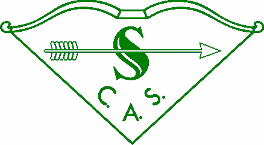 